College of Social and Behavioral Sciences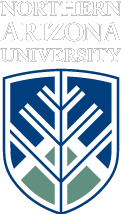 School of Communication			Phone: 928-523-2232PO Box 5619 					Fax: 928-523-1505Flagstaff, AZ 86011-5619Internship Information GuidelinesThank you for your interest in providing one of our students with an internship. Please provide the following information so that we can publish this information in several locations accessible to interested students. Please feel free to respond on this form and send it back to us via email at school.communication@nau.edu. Please copy Norm.Medoff@nau.edu on this email. Organization offering internship:Carrie Heinonen, Director of Marketing and Community Relations Summit Center / Northern Arizona OrthopaedicsPhone: 928-226-2936Fax: 928-226-3071Email: heinonenc@northazortho.com When internship is to take place: Two semesters, preferably starting Summer 2014 (this may be too late, in that case, Fall of 2015) Type of Internship Offered (Internship Title and Responsibilities):Title: Marketing and Community Relations Intern Responsibilities:  Represent Northern Arizona Orthopaedics:  NAO is the region’s largest comprehensive orthopaedics, sports medicine and rehabilitation practice, with 13 fellowship-trained physicians caring for patients in Flagstaff, Sedona, Page and Prescott Valley. Our approach to care is about helping active people keep their quality-of-life, as well as building relationships with our patients, their families and the communities we serve.  Represent the Summit Center: The Summit Center is a 50,000 square-foot orthopaedic care delivery facility conveniently located across the street from Flagstaff Medical Center. It is home to four entities – Northern Arizona Orthopaedics, Urgent Ortho, DeRosa Physical Therapy and NAH-owned Surgery Center. Modern in architecture and simple in design, the building has been a place of convenience and comfort for patients coming from the far reaches of Arizona and beyond. Individuals needing evaluation, diagnosis, treatment and therapy for their bone, joint or muscle problems and injuries, come to the Summit Center, the only one of its kind in Northern Arizona.  The intern will assist with the following: Communications with Referring Providers via phone and email Social Media / Social Marketing Database ManagementDistribution of Collateral Materials (must have car)Some writing of news releases or social media posts Some design Special projects as assigned by Leadership and/or CEO Paid/Unpaid (if paid, please put type of payment e.g. stipend or salary):Stipend at end of semester ($300 Summer / $500 Fall or Spring)Total number of hours of work per week:12-20 hours per week / per complete semester Total number of weeks (an academic semester for fall or spring is 16 weeks long, for the summer it is 12 weeks long):12-16 weeks depending on semester Special skills requested  Strong knowledge of business practices, professional, critical thinker, innovative and creativePersonalable – needs strong communication skills Knowledge of social networks and current apps Great computer navigationPreferred but not necessary: Wordpress Windows Video p Please provide any additional information for interested students:Students work directly with the Marketing Director as well as others on the 5-person Leadership Team. Visit www.northazortho.com and www.facebook.com/northazorthoTo learn more. Students must have a minimum of a 3.0 GPA (on a 4.0 scale) and be a junior or senior in order to qualify for formal internship credit. We prefer students who are working toward a degree in Communication, Business, PR/Advertising or Marketing. Student must have their own car for transportation and be willing to work some weekends. Thank for your interest in our students. I look forward to working with you. Norman J. Medoff, Ph.D.Professor and DirectorInternship CoordinatorSchool of CommunicationCollege of Social and Behavioral SciencesPhone: 928-523-8257